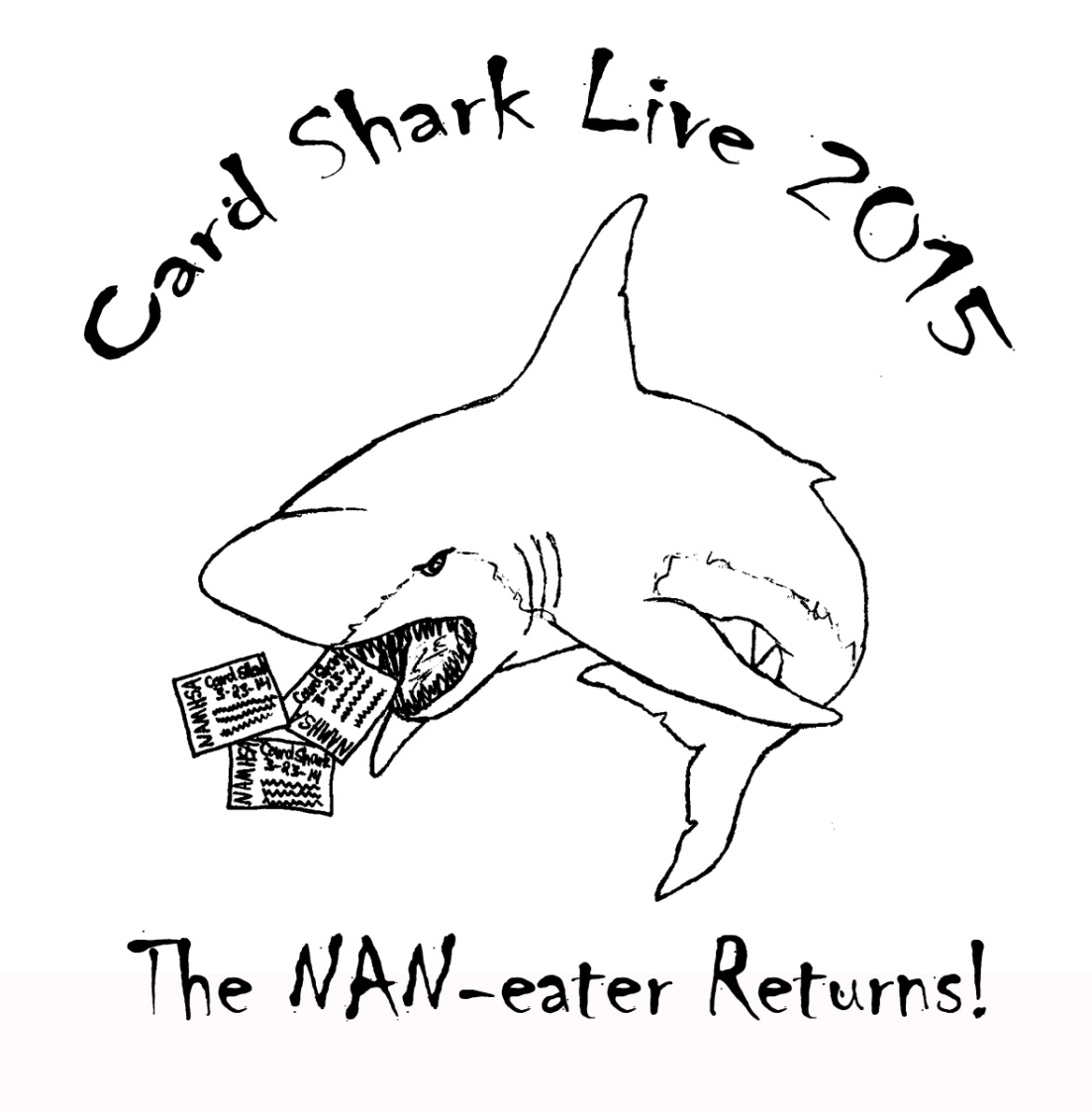 March 15, 2015Rogers Adventist School200 SW Academy WayCollege Place, Washington 99324Show Host: Bethany ShawRebelsbutterfly@hotmail.comhttp://cardsharklive2015.weebly.comhttps://www.facebook.com/events/351086361737853/OF Breyer/Other PlasticTraditional/Classic Scales
Judge:  

Foals1. Sport breed Foals2. Gaited foals3. Other light foals 4. Solid Stock Breed Foals5. Color Stock breed foals6. Draft foals7. Pony foals8. Other pure/part foalsFoal ChampionshipSport Breeds
9. TB/STB
10. European WB
11. All other Purebred WB/Sport-horse12. Carriage (Friesians, etc)13. Other pure/part sport

Sport Breed Championship

Light breeds
14. Weather Girl Arabian15. Arabian other than Weather Girl
16. Part-Arab/NSH
17. ASB/TWH/MFT
18.0All Spanish
19. Morgan
20. Other pure/part light

Light breed ChampionshipDraft breeds
21. Clydesdale/Shire 
22. Belgian/Percheron/similar23. Spotted Drafts
24. Other pure part/mix

Draft Championship

Pony Breeds
25. Heavy/Stock type (British) pony
26. Light/Sport type (Am. Shetland) Pony 
27. Other pure/part Pony

Pony Championship

Stock breeds
28. Quarter Horse
29. Appaloosa
30. Paint
31. Mustang
32. Other pure/part stock

Stock ChampionshipOther Equine
33. Mule
34. Donkey
35. Zebra/Exotic/Other

Exotic Championship

OF Collectability*
36. Breyer OOAK or Test Run
37. Connoisseur
38. Breyer special run of 2-500
39. Breyer special run of 501-150040. Breyer Special run of 1501-300041. Breyer Special run of 3001+
42. Vintage Regular Run (1979 and older)43. Modern Regular Run (1980 and newer)
44. All decorator (ex: charcoal, woodgrain, gold charm etc)
45. All unrealistic (pinks, patterns, holiday & Halloween etc)
46. Other plastics collectability (Schleich, etc)
Collectability Championship

OF Breyer/Other Plastic Division ChampionshipOF STONETraditional Scales
Judge: Foals1. QH2. Appaloosa3. Paint4. Arabian5. Part Arabian6. Other Pure/PartFoal Championship

Sport Breeds
7. TB/STB
8. German WB
9. All other WB/Sport-horses
10. Other pure/part sport
Sport Breed Championship

Light breeds
11. Arabian
12. Part-Arab/NSH
13. All Gaited
14. All Spanish
15. Morgan
16. Other pure/part light

Light breed Championship

Stock breeds
17. Quarter Horse
18. Appaloosa
19. Paint
20. Mustang
21. Other pure/part stock

Stock Championship

Draft/Pony/Other Equine breeds
22. Clydesdale/Shire 
23. Belgian/Percheron/similar
24. All Spotted Drafts
25. Other pure part Draft
26. Heavy/Stock type (British) pony
27. Light/Sport type (Welsh, Am. Shetland) Pony 
28. Other pure/part Pony

Draft/Pony/Other Equine Championship

Stone Collectability*
29. All unrealistic/decorator
30. YCI/Artisan Hall/OOAK
31. Run of up to 30
32. Run of 31-100
33. Run of 100+ 34. DAH
35. Regular Run
Collectability Championship

OF Traditional Stone Division ChampionshipOF Breyer/Stone/Other Plastic MINIBit/Pebbles, Stablemate/Chips & Micro Mini Scale
Judge:  Foals1. Light/Sport/Gaited Foal2. Stock foals3. Draft/pony foals4. Other pure/part foalsFoal Championship

Sport Breeds
5. TB/STB
6. European WB7. All other WB/Sport-horse
8. Carriage (Friesians, etc)
9. Other pure/part sport

Sport Breed Championship

Light breeds
10. Arabian - Breyer/Other
11. Arabian - Stone
12. Part-Arabian - Breyer/Other
13. Part-Arabian - Stone
14. NSH/ASB/TWH
15. All Spanish Breeds 
16. Morgan
17. Other pure/part light

Light breed Championship

Draft breeds
18. Clydesdale/Shire - Breyer/Other
19. Clydesdale/Shire - Stone
20. Belgian/Percheron/similar
21. Other pure part/mix

Draft Championship

Pony Breeds
22. Heavy/Stock type (British) pony
23. Light/Sport type (Welsh, Am. Shetland) Pony 
24. Other pure/part Pony

Pony Championship

Stock breeds
25. Quarter Horse
26. Appaloosa
27. Paint
28. Mustang
29. Other pure/part stock

Stock Championship

Long-ears/Other Equine
30. Donkey
31. Mule
32. Other Equine

Longears/Other Championship
OF Mini CollectabilityStone
33. OOAK/YCI/Artisan Hall
34. Run of 50 or less
35. Run of 50+
36. DAH
Breyer37. Connoisseur
38. SR Realistic G1-G239. SR Realistic G3-G4
40. Regular Run G1-G241. Regular Run G3-G4
42. All decorators & unrealistic colorsOther
43. Other plastics collectability (Schleich, Hartland, etc)
Collectability Championship

OF Breyer/Other Mini Plastic  Division ChampionshipTrad/Mini Artist Resin(Same class list, separate divisions, tables together)
Judge: 
Foals1. Sport breed Foals2. Light/Gaited foals3. Stock breed foals4. Draft/Pony foals5. Exotic/Long-ear foals6. Other pure/part foalsFoal Championship
Sport Breeds
7. TB/STB
8. All WB/Sporthorses
9. Carriage (Friesians, etc)
10. Other pure/part sport
Sport Breed Championship

Light breeds
11. Arabian
12. All Gaited Breeds
13. All Spanish Breeds
14. Morgan
15. Other pure/part light
Light breed Championship

Draft breeds
16. Clydesdale/Shire 
17. Belgian/Percheron
18. Other pure part Draft

Draft Championship

Pony Breeds
19. Heavy/Stock type (British) pony
20. Light/Sport type (Welsh, Am. Shetland) Pony 
21. Other pure/part Pony

Pony Championship

Stock breeds
22. Quarter Horse
23. Appaloosa
24. Paint
25. Mustang
26. Other pure/part stock

Stock Championship

Other Equine
27. Mule/Donkey
28. Zebra/Exotic
29. Other pure part exotic.

Exotic Championship

Workmanship30. Portrait Horse (must have photo of reference horse)
31. Bay/Brown
32. Black
33. Chestnut
34. Dilutes
35. Appaloosa pattern
36. Tobiano pattern37. Overo/All Other Pinto
38. Grey/roans
39. Unrealistic
40. Other (ex: zebra pattern)
Workmanship Championship

Artist Resin Division ChampionshipsTrad/Mini Customized (Same class list, separate divisions, tables together)
Judge: 
Foals1. Sport breed Foals2. Light/Gaited foals 3. Stock breed foals4. Draft/Pony foals5. Other pure/part foalsFoal Championship
Sport Breeds
6. TB/STB
7. All Warmbloods/Sport-horses
8. Carriage (Friesians, etc)
9. Other pure/part sport

Sport Breed Championship

Light breeds
10. Arabian
11. Part-Arab/NSH
12. All Gaited Breeds
13. All Spanish Breeds
14. Morgan
15. Other pure/part light

Light breed Championship

Draft breeds
16. Clydesdale/Shire 
17. Belgian/Percheron
18. Other pure part Draft

Draft Championship

Pony Breeds
19. Heavy/Stock type (British) pony
20. Light/Sport type (Welsh, Am. Shetland) Pony 
21. Other pure/part Pony

Pony Championship

Stock breeds
22. Quarter Horse
23. Appaloosa
24. Paint
25. Mustang
26. Other pure/part stock 
Stock Championship

Other Equine
27. Mule/Donkey
28. Zebra/Exotic
29. Other pure part exotic.

Exotic Championship

Workmanship30. Portait Horse (must have photo of live horse)
31. Bay/Brown
32. Black
33. Chestnut
34. Dilutes
35. Appaloosa pattern
36. Tobiano pattern37. Overo/Other pinto pattern
38. Grey/White39. Roan
40. Other realistic (ex: zebra pattern, donkey) 
41. Unrealistic
Workmanship Championship

Custom Plastic Division ChampionshipsOF China/Resin and CG ChinaAll scales (Same class list, separate divisions, same table)Judge:Foals1. Light/Gaited2. Sport3. Stock4. Draft/Pony5. Other Pure/PartFoal ChampionshipLight/Sport6. Arabian/Part Arabian7. Morgan/Gaited8. TB/STB9. Carriage10. All WB11. Sport-horse12. Other Pure/Part SportLight Sport ChampionshipStock13. QH14. Appaloosa15. Paint16. Mustang17. Donkey/Mule18. Exotic/Other Equine19. Other Pure/Part OtherStock ChampionshipDraft/Pony20. Clydesdale/shire21. Belgian/Percheron22. Other Pure/Part Draft23. British Pony24. American Pony25. Other Pure/Part PonyDraft/Pony ChampionshipOF China/Resin Collectibility26. Hagen-Renaker Mini27. Hagen-Renaker Non Mini28. Breyer29. Other American Manufacturers30. European Manufacturers31. Other ManufacturersCollectibility ChampionshipCG China Workmanship32. Bay33. Chestnut34. All Greys35. Pinto36. Appaloosa Pattern37. Other Colors CG China Workmanship ChampionshipOF China/Resin Division Championship /CG China Division ChampionshipPerformanceAll makes/scales (May be split at judge’s discretion)Judge:Other Performance1. Harness2. Arabian Costume3. Native American Costume4. Parade/Other Costume5. Other PerformanceOther Performance ChampionshipWestern Performance6. Judged Stock Work7. Timed Stock Work8. Reining9. Western Trail- Stock Breed10. Western Trail- Other breed11. Western Games12. Western Pleasure13. Other Western PerformanceWestern Performance ChampionshipEnglish Performance14. Dressage15. Hunter/Jumper/Cross Country16. English Trail- Stock Breed17. English Trail- Other Breed18. Saddle Seat/Hunt Seat19. English Games20. English Pleasure21. Other English PerformanceEnglish Performance ChampionshipPerformance Division ChampionshipCard Shark Live 2015Rules/Info:Date:  March 15, 2015Hours:

Set up begins at 7 AM
Judging will begin at 8 AMLunch will be about noonWe hope to end about 5 PM

Location: 

Rogers Adventist School (Multi-Purpose Room) 200 SW Academy Way, College Place, WA 99324 This is the same location as Sweet Onion 2014.

Eligibility: This show is open for anyone to enter. There is no membership required. As per NAMHSA rules, the show holder and anyone in their immediate family may not enter the show. A judge who customized or sculpted a model shall not judge that model in any class. Judges shall not compete in any divisions that they are judging. 

Space: We will have space for 32 entrants. Each shower will be assigned a 6' table. Please plan accordingly. Don't wait to send in your entry! Additional tables are $40.

Divisions:

OF Breyer/Other Plastics -- any Breyer or other plastic model that is in original factory condition, in Traditional (1:9) or Classic (1:12) scale.
OF Stone -- any Stone model that is in original factory condition, in 1:9 or 1:12 scale.
OF Plastic Mini  -- any Breyer, Stone, or other plastic model that is in original factory condition, in Little Bit/Pebbles (1:24), Stablemate/Chips (1:32), or Mini Whinny (1:64) scale.
Artist Resins Trad – Any AR in classic or traditional scale.Artist Resin Mini – Any AR in Stablemates, Chips, Pebbles, Paddock Pal, or Mirco scale.
Custom Trad – any Traditional or Classic scale plastic make of model horse that has been customized in any way.Custom Mini – Any SM/Chip/Pebbles/Paddock Pals/micro scale plastic make of model horse that has been customized in any way.
*Newly NAN-eligbile FANTASY equines will be judged first thing upon returning from the lunch hour!  There will be one OF and one CM class.
Judging:
Please give the judges their space! Ask any questions before the class or the show. All of the judges' decisions are final. Classes may be split or combined upon judge’s discretion. No unsportsmanlike behavior will be tolerated. Judging criteria :
                Breed Classes - Conformation, Breed Standards, Condition/Workmanship
                Collectability - Rarity, Age, Condition, Desirability/Value
                Workmanship - Prepping/Sculpting Quality, Detail, Paint/Finish Work

Judges will be allowed to use breed books at their discretion to assist in placing horses in the correct breed class. 

Judges are allowed to show models in divisions that they are not judging.

Halters are not required in halter classes, but an improper or ill-fitting halter may be detrimental to the entrants placing. 

Foals may only enter in foal classes & may NOT cross enter in open breed classes. 
Foals may enter collectability and workmanship classes.

Entry Limit: There is no entry limit per shower but there will be a 4 horse limit per halter classes. A 3 horse limit on performance classes. Please bring an ascending list of your models on the day of the show. Include model's tag number, name, breed, and finish. We will be using the Region 1 tag saver program. (See below for more info)  If you wish to show more than the limit of horses, please plan to pay $1 for each additional horse per class. Simply place $1 next to each over-limit horse on the table.

Leg Tags: Each shower must provide their own legs tags & must provide a model list the day of the show. I would advise you check out the Region 1 tag saver program and get signed up with a number (it is free) Tag Program: 

Each entrant that does not currently have a Region 1 tag saver number will be assigned a temporary shower number. Please let the show holder know if you are in need of a shower number.  Leg Tags should include the shower number, specific model #, and model breed assignment. For example: shower code=S, model #=1, breed=Shire
S-1
Shire 
Please print neatly so that judges may clearly read each tag. 

Lunch: We will break around noon for lunch for 45-60 minutes regardless of where we are in the classes. Lunch will be provided for judges by TBA.

Awards: Classes will be placed 1st-6th. NAN cards will be awarded for 1st-2nd place equines.  You are welcome to donate back any ribbons you do not wish to keep.

Results: results will be provided either via email or mailed. Entrants requesting mailed results will need to provide an SASE by show day.

NAMHSA Member show: All equines that place either 1st or 2nd in their class will be awarded a NAN card that will be good for NAN in 2015 -2018. Any equine that wins a NAN card may enter at NAN. For more information on this, please see their website at www.namhsa.org.

Classes: All classes will be called simultaneously on separate tables. Table markers will indicate what table models should be placed on. Showers are responsible for getting their models on the table in a timely manner. Horses left behind on the table after their class will be put in pony pound.Portrait Horse Class: Newly added to Workmanship for the Custom model divisions, this class allows horses made to look like a real horse even footing.  This class is an option in Workmanship for a chance to win a yellow NAN card.  You may not cross enter Portrait Horse AND a color class.  To show in the Portrait Horse class you are required to have a photo of the reference horse with your model as documentation or your model will not be judged.

Raffle:  Any and all donations are welcome. Raffle tickets will be available for purchase on show day for $1 each, or 6 for $5. Drawing will begin after lunch.  You do NOT need to be present to win.

Advertising: To advertise in the show program, please see the price list on the entry form.  Contact rebelsbutterfly@hotmail.com to be listed. Ad must be copy ready. Show program will be printed in black & white so keep this in mind when submitting an ad for the program. Entry deadline: March 8th, 2015ENTRY INFORMATION: No fee/entry sharing is allowed. Everyone must personally own the models they are exhibiting, unless they are being proxy shown. Proxy entries must clearly mark their entry form as a Proxy Entry and the entry will not be allocated table space (this shall be the responsibility of the proxy shower unless other arrangements are made). The Refund Policy is as follows: All requests for refunds must be made in writing at least 7 days prior to the show. Refunds will ONLY be made for extenuating circumstances. Please note: There will be a $55 charge for any checks returned for insufficient funds (bank fee plus $10). 

Selling: Selling is allowed at show tables. 

Proxy Showing: Proxy Showers are welcome & must follow entry rules. Please state on your entry who will be proxy showing your models. 

Animals: No animals are allowed unless they are service animals, such as seeing eye dogs. 

Children: Model shows are not a place for unattended children. Each shower knows if their children are able to be at the show. Please be considerate of others and keep in mind the liability risks. Card Shark Live 2015 Entry FormMail Entries to:					Personal Check and PayPal acceptedBethany Shaw53184 Lewis LaneMilton-Freewater, OR97862Name: __________________________________________________________________Address: __________________________________________________________________City, State, Zip:______________________________________________________Email:_____________________________________________________________ Region 1 Tag Number (if available):_____________________I’d like my table near (I’ll do my best to accommodate):__________________________________I will be participating in the following divisions (this just helps me to get an idea of where everyone will be showing):__________________________________________________________________________________________________________________________________________________________________________________________________________________DONATIONS for the Raffle (optional):  I plan to donate the following item(s): do not have to have a description prior to show day, but it’s helpful to plan and ideal that I can put a photo on the website!  ________________________________________________________________Please submit an easy to read horse list by show day morning.Entrants with horse lists submitted prior to show day will be entered into a special drawing at the show! Additions/ Changes may be made after submission up until the end of the show. I hereby release Bethany Shaw, the event coordinators, judges, helpers for Card Shark Live, and all employees of Rogers Adventist Shchool, as well as the facility management, of any liability for any personal injury, property damage or loss that may occur during the course of this event. I further understand that all judges' decisions are final, and I agree not to hold any judge or member of the event staff liable for any decision or judgment that is made in the course of the event. I have read and understood the rules of Card Shark Live and agree to abide by these rules. I understand that if these rules are violated, I may be asked to leave the class or event at any time with no refund of fees. Signature: __________________________________________ Date: ________________ Parent/Guardian: ____________________________________ Date: ________________ Entry Deadline: Friday, March 7thUnlimited Entry (7 or more models)Unlimited Entry (7 or more models)$55.00Per Model Fee (Limit 6)Per Model Fee (Limit 6)$5.00 Proxy Entry –proxy-shower will be:Proxy Entry –proxy-shower will be:$25.00Sales Table or Extra TableSales Table or Extra Table$40.00 Show Program Business Card Ad Show Program Business Card Ad $3.00 Show Program One Half Page Ad Show Program One Half Page Ad $5.00 Show Program Full Page Ad Show Program Full Page Ad $10.00 NAMHSA member discount (must be current)NAMHSA member discount (must be current)-$5TOTAL 